How students create a PythonRoom account:Google-  PythonRoom coding->    https://pythonroom.com/  , and click "Get Started" on the home page.Or in the address bar type:  https://pythonroom.com/joinOn the next screen, students should click the "join a classroom" option. and should NOT use the "join with Google" or "join by email" option.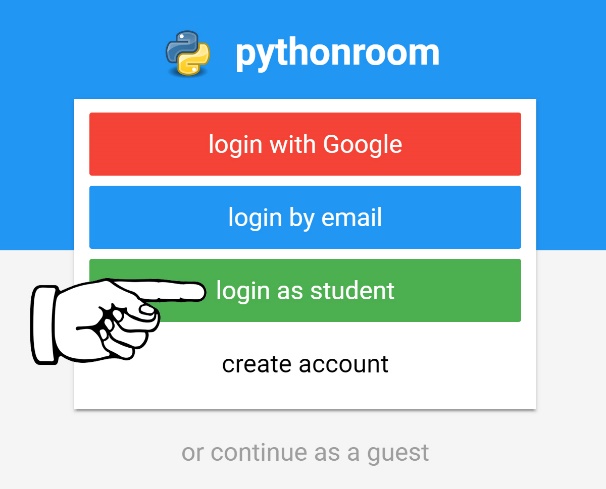 Students should enter the name of the classroom:“jedijillssteamlab” 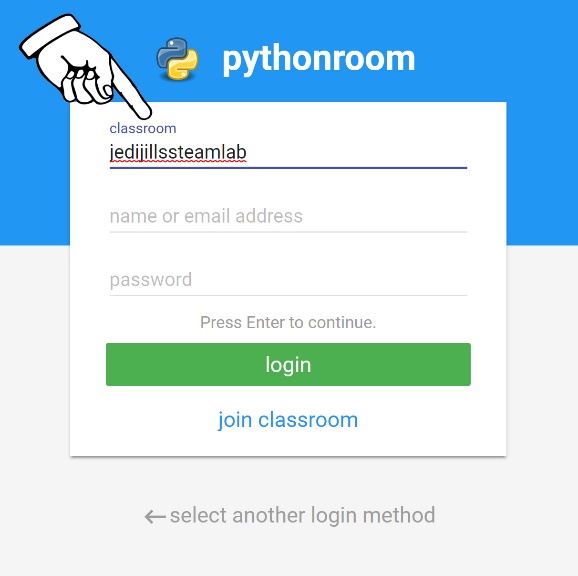 Type your name on this line as the User Name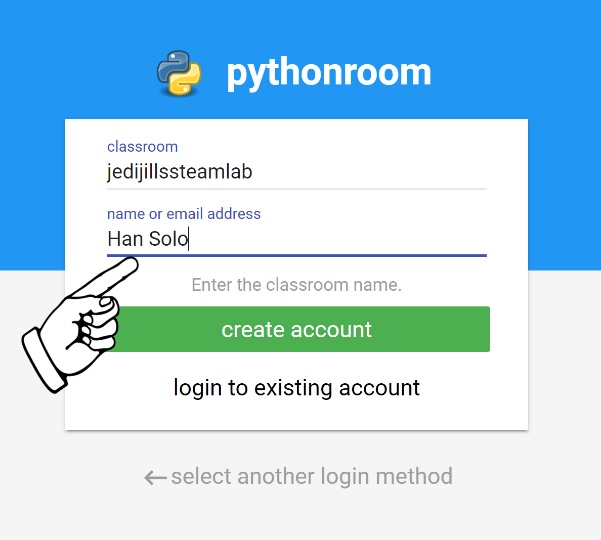 Next, click "create account".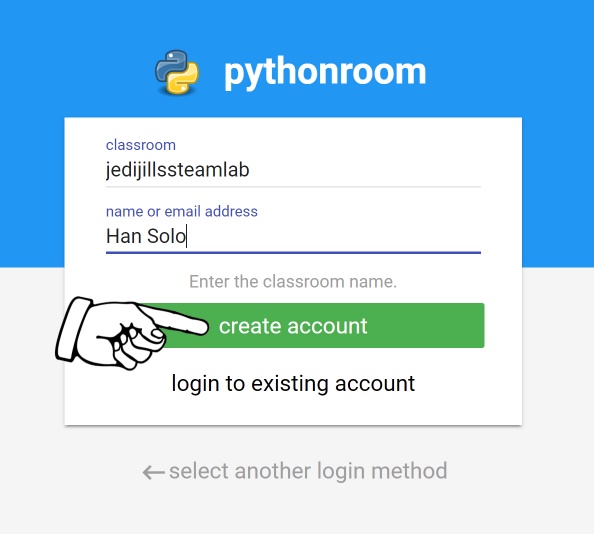 Create a password for logging in for the first time, and click NEXT. 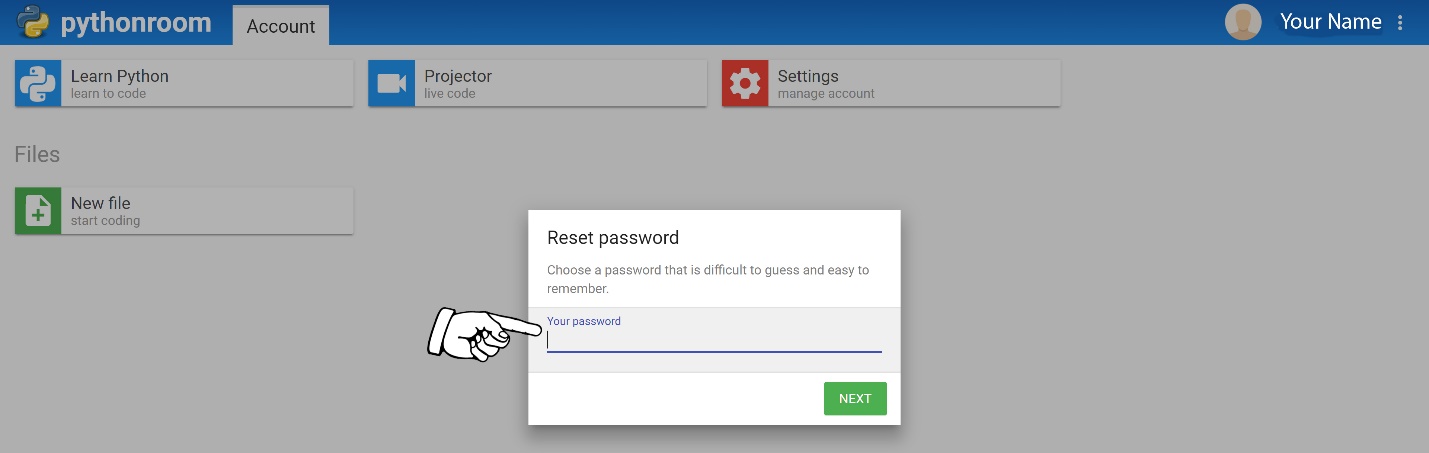 Choose “Learn Python-learn to code”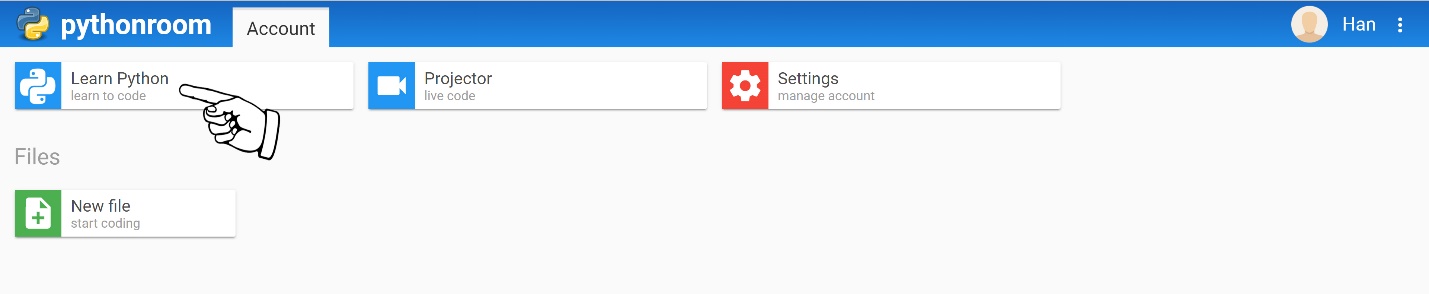 Choose “Displaying output”, then read and follow each of the directions to complete this lesson.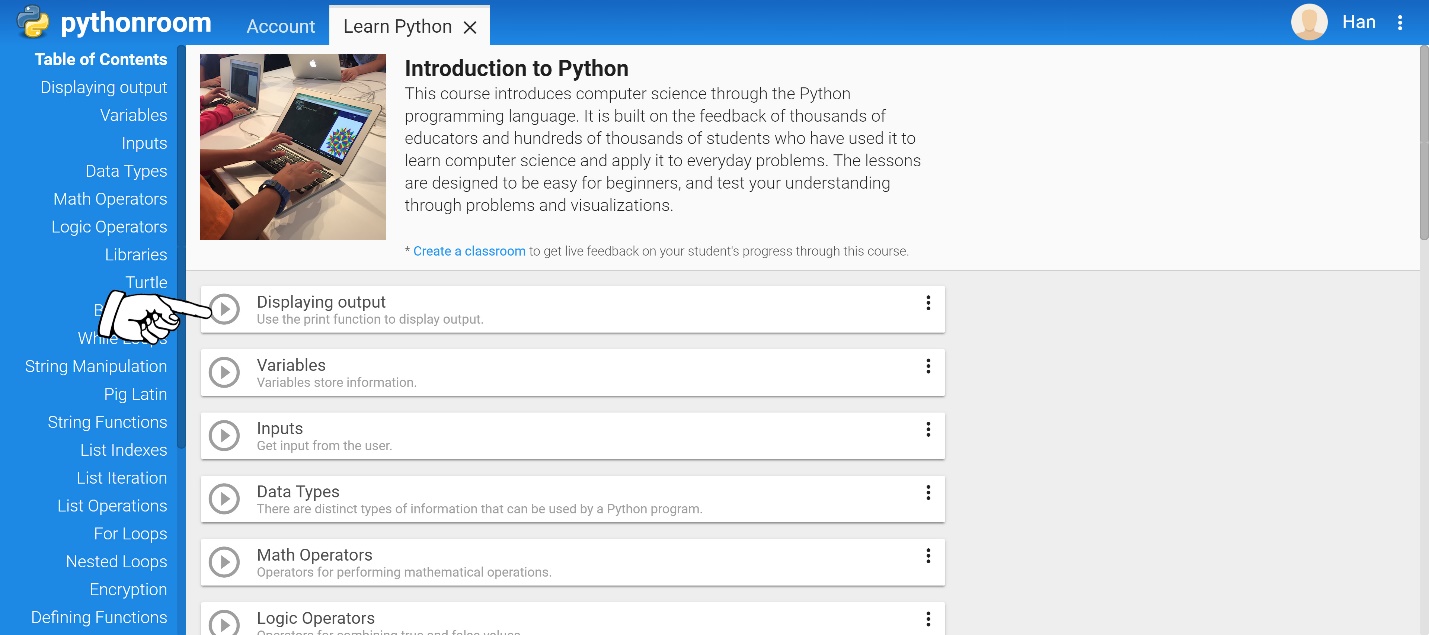 After you have completed the first lesson in it’s entirety, move on to the next lesson and REPEAT until you have finished every lesson listed under the Table of Contents.To log in and complete lessons after logging out-- you enter the classroom name, your name, your password, and click “login.”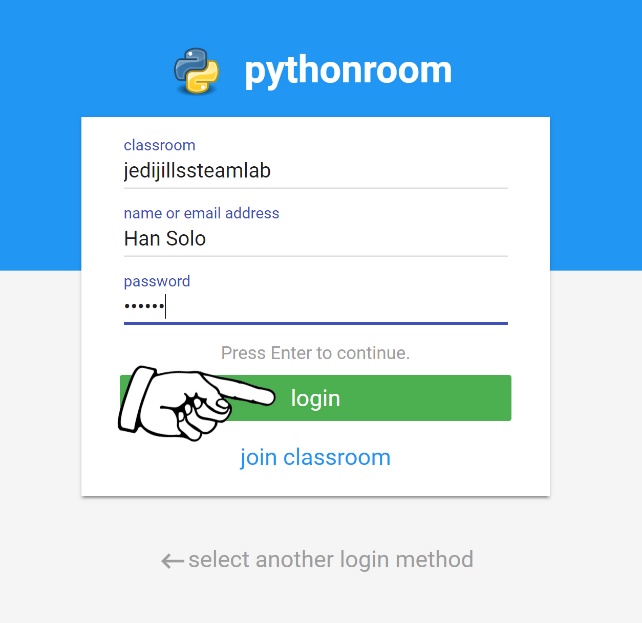 